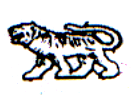 АДМИНИСТРАЦИЯ МИХАЙЛОВСКОГО МУНИЦИПАЛЬНОГО РАЙОНА ПРИМОРСКОГО КРАЯПОСТАНОВЛЕНИЕ________________                       с. Михайловка                            № ________________Об утверждении муниципальной программы« Развитие дополнительного образования в сфере культуры и искусства на 2016-2018 годы»В соответствии с Гражданским Кодексом Российской Федерации, Бюджетным Кодексом Российской Федерации, Федеральным Законом                   от 06.10.2003 г. № 131-ФЗ «Об общих принципах организации местного самоуправления в Российской Федерации», Закон Российской Федерации от 29.12.2012 г. № 273-ФЗ «Об образовании в Российской Федерации», руководствуясь Уставом Михайловского муниципального района, администрация Михайловского муниципального районаПОСТАНОВЛЯЕТ:1. Утвердить муниципальную программу «Развитие дополнительного образования в сфере культуры и искусства на 2016-2018 годы» (приложение).2. Муниципальному казенному учреждению «Управление по организационно-техническому обеспечению деятельности администрации Михайловского муниципального района» (Шевченко) разместить данное постановление на официальном сайте  администрации Михайловского муниципального района. 3. Настоящее постановление вступает в силу с момента его размещения на официальном сайте администрации Михайловского муниципального района. 4. Контроль за выполнением настоящего постановления возложить на заместителя главы администрации муниципального района Н.В. Андрущенко.И.о. главы Михайловского муниципального района –главы администрации района                                                          В.В. Архипов          